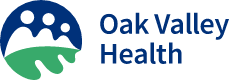 By way of this Addendum, the following changes, revisions, additions, deletions and clarification form an integral part of the bid documents. Proponents are to read the Addendum in its entirety.Section A – Clarifications/UpdatesThe grey water pump was determined not to be in the project scope.Sincerely, Bid Administrator End of AddendumAddendum No:2Date IssuedMay 23, 2023Project Title and NumberRFP ID#2735479312 - Oak Valley General Contractor to Fit-out Uxbridge Foundation OfficeClosing TimeMay 24, 2023, 2:00 PM (EST)Number of Pages in Addendum 1Number Attachments 0